Конспект НОД по изобразительной деятельности в нетрадиционной технике в группе раннего возраста. Рисование ладошками «Салют»Программное содержание: Познакомить детей с праздником «День Победы» и неотъемлемой частью празднования – салютом. Совершенствовать умение и навыки детей рисовать красками при помощи пальцев и ладошек. Развивать мелкую моторику рук. Развивать чувство ритма и композиции, воображение. Развивать речь, обогащая активный словарь ребенка прилагательными – красный, синий, желтый, зеленый, разноцветный, яркий, красивый. Воспитывать интерес к рисованию.Материал: разведённая гуашь 2-4 краски разных цветов; лист бумаги; вода; тряпочка, салфетка, клеёнка.Ход НОД:1. Рассматривание салюта на картинках. Небольшой рассказ о салюте и в честь чего его запускают.-Посмотри  на салют. Ты видишь много маленьких разноцветных огоньков. Его запускают в честь праздника «День Победы»2. Чтение стихотворения  «Салют»:В небе черном три фонтана,Ярких, огненных тюльпана.Как цветы, раскрылись искры,А растаяли так быстро!Снова: "Бам!" - светло как днём,Небо светится огнем.Красный, желтый, белый, синий -Сотня звезд и сотня линий.Я салют смотреть готовСто минут и сто часов.Вот бы каждый день салют -Сто часов и сто минут.3. Предложить   нарисовать салют пальчиками и ладошками.- Давай мы с тобой нарисуем салют!4. Показ и подробное объяснение рисования салюта.5. Выполнение работы с помощью  взрослого.- Вот какой красивый салют у нас получился! Молодец.6. Пальчиковая гимнастикаМы сегодня рисовали,Наши пальчики устали.Наши пальчики встряхнем,Рисовать опять начнем.- Поднять руки перед собой, встряхнуть кистями и притопывать.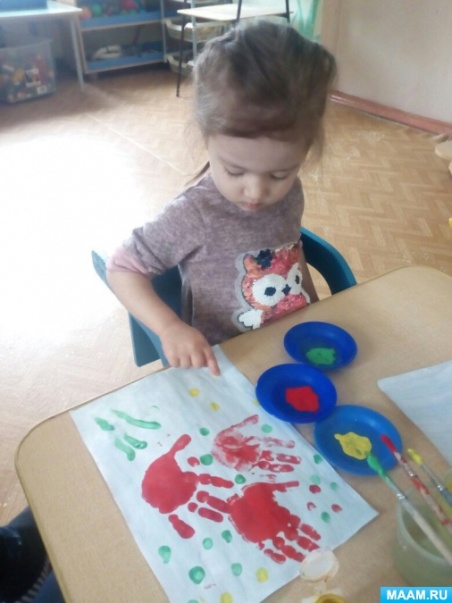 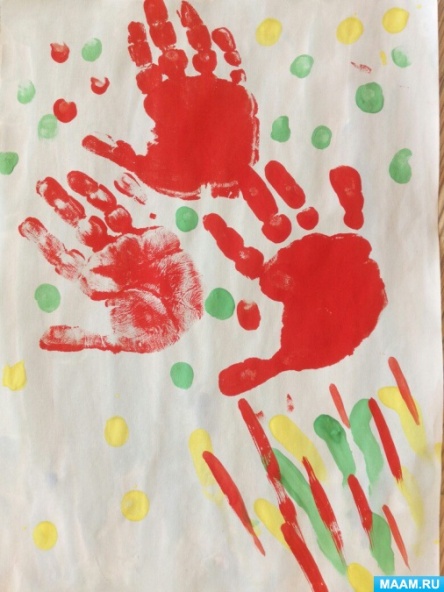 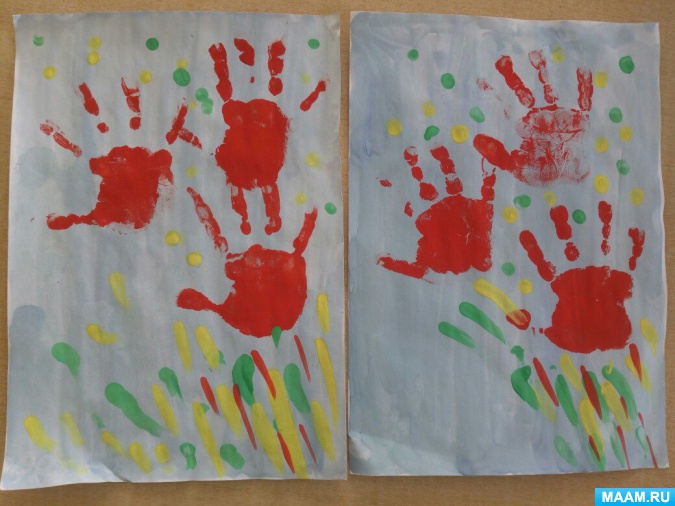 